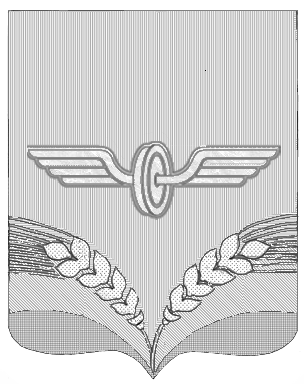 АДМИНИСТРАЦИЯ СОВЕТСКОГО РАЙОНА КУРСКОЙ ОБЛАСТИ П О С Т А Н О В Л Е Н И Е от  19.10.2020   №  793 Курская область, 306600, пос. Кшенский, ул. Пролетарская, 45О внесении изменений в административныйрегламент Администрации Советского районаКурской области по предоставлениюмуниципальной услуги «Выдача разрешенийна строительство и реконструкцию объектовкапитального строительства»В соответствии с Федеральными законами от 27 июля 2010 года №210-ФЗ «Об организации предоставления государственных и муниципальных услуг», Администрация Советского района Курской области ПОСТАНОВЛЯЕТ:	1.Внести в административный регламент Администрации Советского района Курской области по предоставлению муниципальной услуги «Выдача разрешений на строительство и реконструкцию объектов капитального строительства», утвержденный постановлением Администрации Советского района от 07.10.2019 №757, следующие изменения:	- пункт 2.2.3 регламента исключить;	- приложения к регламенту изложить в новой редакции (прилагаются).	2.Постановление вступает в силу со дня его подписания и подлежит опубликованию на официальном сайте муниципального района «Советский район» Курской области.Глава Советского района                                                                    В.М.ЖилинковПриложение № 1к Административному регламенту предоставления муниципальной услуги «Выдача разрешений на строительство и реконструкцию объектов капитального строительства»ФОРМА ЗАЯВЛЕНИЯо выдаче разрешения на строительство и реконструкциюобъекта капитального строительства Главе ___________________________________________________________ _____________________________________________________________________Застройщик   ___________________________________________________                            (наименование организации, предприятия; ИНН______________________________________________________________________                           юридический и почтовый адрес; ФИО руководителя; телефон;______________________________________________________________________                             банковские реквизиты (наименование банка, р/с, к/с, БИК),  ______________________________________________________________________                          ФИО физического лица, паспортные данные, почтовый адрес)______________________________________________________________________З А Я В Л Е Н И Е Прошу выдать разрешение на строительство/реконструкцию в полном объеме, на отдельный этап строительства   __________________________________________________________________________________________(нужное подчеркнуть)          _________________________________________________________________________________________________________________ Наименование объекта  __________________________________________________________________________________________________________________________________________________________________________________________________________________________________на земельном участке по адресу:_________________________________________________                        (город, район, улица, номер участка)__________________________________________________________________________________________________________________________________________________________________________________________________________________________________Результат предоставления муниципальной услуги прошу:(нужное отметить в квадрате)        выдать  при  личном  обращении в Администрацию         направить посредством почтового отправления по адресу:                                                     (указывается почтовый адрес)_____________________________________________________________ выдать в МФЦ С обработкой, передачей и хранением персональных данных   в соответствии  с Федеральным  законом  от 27.07.2006 № 152-ФЗ «О персональных данных»  в целях и объеме, необходимых для получения муниципальной услуги, согласен.                                                            ________________                                                                                                         (подпись)                                                  ЗАСТРОЙЩИК                              «______»    ___________202___г.                _______________              __________________________     	                                                               .                          (подпись)                                (Фамилия , имя, отчество (при наличии)                                                                                                                                                                                                                 М.П  (при наличии)Приложение № 2 к Административному регламенту «Выдача разрешений на строительство и реконструкцию объектов капитального строительства»ФОРМА ЗАЯВЛЕНИЯо внесении изменений в разрешение на строительство,  реконструкцию объекта капитального строительстваГлаве ___________________________________________________________ _____________________________________________________________________Застройщик   ___________________________________________________                            (наименование организации, предприятия; ИНН______________________________________________________________________                           юридический и почтовый адрес; ФИО руководителя; телефон;______________________________________________________________________                             банковские реквизиты (наименование банка, р/с, к/с, БИК),  ______________________________________________________________________                          ФИО физического лица, паспортные данные, почтовый адрес)______________________________________________________________________З А Я В Л Е Н И Е Прошу внести изменения в разрешение на строительство  №________от  «____» ________________20___г.,   выданное    ранее    на     строительство/реконструкцию        _____________________________________________________________                                               (наименование объекта)_____________________________________________________________________________________________________________________________(основные технико-экономические показатели объекта)на земельном  участке площадью __________, расположенном  по адресу: _____________________________________________________________ наименование  населенного пункта, улица, № участка или адресный ориентир________________________________________________________________по следующим основаниям: _____________________________________________________________________________________________________________________________,сроком  до «____»  _____________ 202__ г. (заполняется в случае продления срока  действия разрешения на строительство).Результат предоставления муниципальной услуги прошу:(нужное отметить в квадрате)        выдать  при  личном  обращении в Администрацию         направить посредством почтового отправления по адресу:                                                     (указывается почтовый адрес)_____________________________________________________________ выдать в МФЦ С обработкой, передачей и хранением персональных данных   в соответствии  с Федеральным  законом  от 27.07.2006 № 152-ФЗ «О персональных данных»  в целях и объеме, необходимых для получения муниципальной услуги, согласен.                                                            ________________                                                                                                         (подпись)                                                  ЗАСТРОЙЩИК                              «______»    ___________202___г.                _______________              __________________________     	                                                               .                          (подпись)                                (Фамилия , имя, отчество (при наличии)                                                                                                                                                                                                                 М.П  (при наличии)Приложение №  3к Административному регламенту «Выдача разрешений на строительство и реконструкцию объектов капитального строительства»ФОРМА УВЕДОМЛЕНИЯ о переходе прав  собственности на земельный участок (об образовании земельного участка) Главе ___________________________________________________________ _____________________________________________________________________Застройщик   ___________________________________________________                            (наименование организации, предприятия; ИНН______________________________________________________________________                           юридический и почтовый адрес; ФИО руководителя; телефон;______________________________________________________________________                             банковские реквизиты (наименование банка, р/с, к/с, БИК),  ______________________________________________________________________                          ФИО физического лица, паспортные данные, почтовый адрес)______________________________________________________________________У В Е Д О М Л Е Н И Е    Уведомляю   о  переходе  прав  собственности  на  земельный  участок/об образовании земельного участка  (ненужное зачеркнуть) по адресу: _____________________________________________________________  (адрес объекта капитального  строительства с указанием субъекта  с указанием субъекта________________________________________________________________Российской Федерации, муниципального района, округа поселения или строительный адрес)    Реквизиты: 1. _________________________________________________________                   (правоустанавливающих документов на земельный участок2. _________________________________________________________                         (решения об образовании земельного участка)3. _________________________________________________________                        (градостроительного плана земельного участка)  Приложения: 1. __________________________________________________________         (документы, необходимые для внесения изменений в разрешение на строительство) 2. __________________________________________________________Результат предоставления муниципальной услуги прошу:(нужное отметить в квадрате)        выдать  при  личном  обращении в Администрацию         направить посредством почтового отправления по адресу:                                                     (указывается почтовый адрес)_____________________________________________________________ выдать в МФЦ С обработкой, передачей и хранением персональных данных   в соответствии  с Федеральным  законом  от 27.07.2006 № 152-ФЗ «О персональных данных»  в целях и объеме, необходимых для получения муниципальной услуги, согласен.                                                            ________________                                                                                                         (подпись)                                                  ЗАСТРОЙЩИК                              «______»    ___________202___г.                _______________              __________________________     	                                                               .                          (подпись)                                (Фамилия , имя, отчество (при наличии)                                                                                                                                                                                                                 М.П  (при наличии)